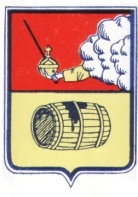 МУНИЦИПАЛЬНОЕ  ОБРАЗОВАНИЕ «ВЕЛЬСКОЕ»СОВЕТ ДЕПУТАТОВ МО «ВЕЛЬСКОЕ»ЧЕТВЕРТОГО СОЗЫВА165150, Архангельская область, г. Вельск, ул. Советская, д.33, тел. (881836) 6-44-54(34 очередная сессия)РЕШЕНИЕот  «03» декабря 2019 года№ 222Об утверждении графика проведения очередных сессий Совета депутатовмуниципального образования «Вельское»четвертого созыва на 2020 годСогласно статье 55 Регламента Совета депутатов муниципального образования «Вельское», Совет депутатов муниципального образования «Вельское» четвертого созыва РЕШАЕТ:Утвердить график проведения очередных сессий Совета депутатов муниципального образования «Вельское» четвертого созыва на 2020 год согласно Приложению №1.Председатель Совета депутатов муниципального образования «Вельское»                             В.И. ГорбуновПриложение №1Утвержденорешением XXXIV сессии Совета депутатов МО «Вельское» от «03» декабря  2019 г. № 222 ГРАФИКпроведения очередных сессий Совета депутатов муниципального образования «Вельское» четвертого созыва на 2020 год№ сессииДата очередной сессииДата внесения проектов 3511 февраля  до 30 января3624 мартадо 12 марта 3714 апрелядо 02 апреля3802 июнядо 22 маяДепутатские каникулы.Депутатские каникулы.Депутатские каникулы.3908 сентябрядо 27 августа4006 октябрядо 24 сентября4110 ноябрядо 29 октября 4201 декабря до 19 ноября 